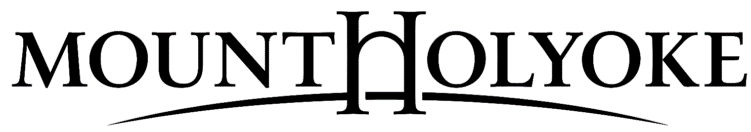 Five College Permission FormFor Mount Holyoke College students to obtain permission to enroll in a course at one of the other colleges, if not requesting permission from the instructor via email. During the Add/Drop Registration periods in January and September, instructor permission is needed for all Five College courses. During the Pre-Registration periods in April and November, not all courses need permission; instructor permission is only needed when the course description indicates that the course requires the instructor's consent. Return the signed form to the Office of the Registrar. If your instructor has given you permission via email, forward the permission email to registrar@mtholyoke.edu. The paper form is not needed if emailed permission has been given. To complete the process, you must also request the Five College course(s) through MyMountHolyoke.Student name:					       Class year:		Student ID#:		     Course semester & year:				(e.g. "Fall 2017")
Course number & name: (e.g. "CHEM-111-03 Gen Chem-Sci")Course instructor name:
         
Lab and/or discussion section, if required:(e.g. "CHEM-111-99LU - Lab")Lab and/or discussion instructor name: 			 For Instructor UseI agree that the student is academically eligible for this course. I am granting the student permission to enroll in the course and any lab or discussion components that may be required. During Pre-Registration registration periods (April and November), I understand that I am not able to guarantee the student a seat if the course is full, and that my permission only allows them to attempt to register. During Add/Drop registration periods (January and September), I understand that by signing this form I am guaranteeing the student a seat in the course, even if the course is full by the time my home institution receives and processes the student's request. 
If this course is an independent study, please include the number of credits the student will complete: Course instructor signature:								         Date:Lab/discussion instructor signature: 							         Date: (Only needed if the course instructor cannot give permission for labs/discussions)